I. Guide to the Individual Benchmark SpecificationsContent specific guidelines are given in the Individual Benchmark Specifications for each course.  The Specifications contains specific information about the alignment of items with the NGSSS and the Florida Standards.   It identifies the manner in which each benchmark is assessed, provides content limits and stimulus attributes for each benchmark, and gives specific information about content, item types, and response attributes.  Benchmark Classification SystemEach Career and Technical Education course has its own set of course standards. The benchmarks are organized numerically, with two numbers separated by a decimal point. The first number is the standard number, and the second number is the benchmark number. You will see these numbers on the Item Specifications for each course.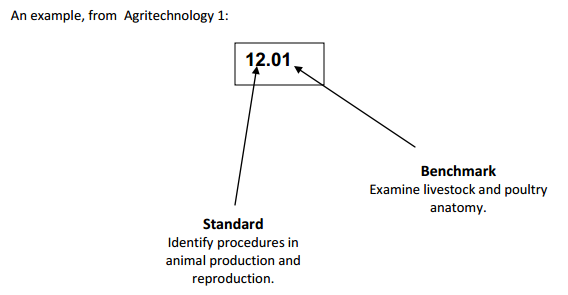 Each MAFS benchmark is labeled with a system of letters and numbers.The four letters in the first position of the label identify the Subject.The number(s) in the second position represents the Grade Level.The letter(s) in the third position represents the Category.The number in the fourth position shows the Domain.The number in the fifth position identifies the Cluster.The number in the last position identifies the specific Standard.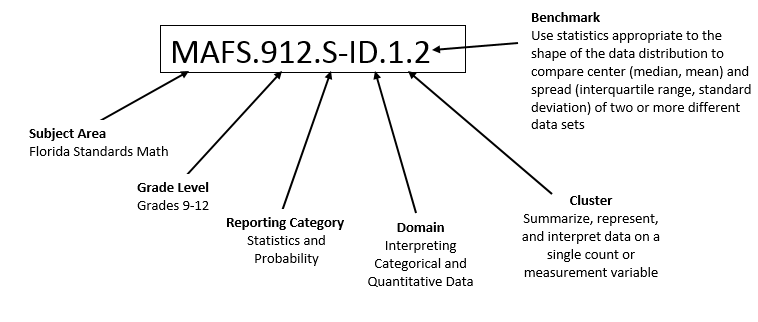 Definitions of Benchmark SpecificationsThe Individual Benchmark Specifications provides standard-specific guidance for assessment item development for CFAC item banks.  For each benchmark assessed, the following information is provided.II. Individual Benchmark SpecificationsReporting Categoryis a grouping of related benchmarks that can be used to summarize and report achievement.Standardrefers to the standard statement presented in the NGSSS or domain in the Florida Standards.Benchmarkrefers to the benchmark statement presented in the NGSSS or standard statement in the Florida Standards.  In some cases, two or more related benchmarks are grouped together because the assessment of one benchmark addresses another benchmark.  Such groupings are indicated in the Also Assesses statement.Item TypesCognitiveComplexityare used to assess the benchmark or group of benchmark.ideal level at which item should be assessed.Benchmark Clarificationsexplain how achievement of the benchmark will be demonstrated by students.  In other words, the clarification statements explain what the student will do when responding to questions.Content Limitsdefine the range of content knowledge and that should be assessed in the items for the benchmark.Stimulus Attributesdefine the types of stimulus materials that should be used in the items, including the appropriate use of graphic materials and item context or content.Response Attributesdefine the characteristics of the answers that a student must choose or provide.Sample Itemsare provided for each type of question assessed.  The correct answer for all sample items is provided. Benchmark Number1.02StandardDemonstrate an understanding of the characteristics and scope of technology.BenchmarkDescribe the development of technology as a human activity that is the result of individual or collective needs and the ability to be creative.Also Assesses01.01(K)nowledge, (P)erformance, or (B)oth(K)nowledgeItem TypesSelected Response, Short Response, Extended ResponseCognitive Complexity Low, ModerateBenchmark ClarificationsThe student will be able to describe the relationship between creativity and innovation in developing technology.The student will be able to discuss why creativity is hard to measure while innovation is completely measurable. The student will be able to explain how innovation introduces change into a relatively stable system while creativity is using the potential of the mind to conceive new ideas.  Content LimitsProduct demand, usefulness of technology – products and systems, development of technology, human creativity and motivation, product and demand and rate of technological developmentStimulus AttributeMay include the changes to a product that improves human use.Response AttributesNone SpecifiedContent FocusThese terms are given in addition to those found in the standards, benchmarks, and benchmark clarifications. Additional items may include, but are not limited to, the following:   Cover technology in our daily lives, defining Technology, comparing technology and science. Cover how technology has improved our lives, creates new challenges, technological literacy and people in technology: Dean Kamen. Key words: systems, resources, requirements, trade-offs and optimization, processes and control.Sample ItemWhat is needed in technology in order to turn resources into the goods and services that people need?artificial intelligencecomputer inputhuman knowledgehuman laborCorrect Answer: CBenchmark Number1.03StandardDemonstrate an understanding of the characteristics and scope of technology.BenchmarkExplain how technology is closely linked with creativity, which has resulted in innovation.Also AssessesNot Applicable (K)nowledge, (P)erformance, or (B)oth(K)knowledgeItem TypesSelected Response, Short Response, Extended ResponseCognitive Complexity Low, ModerateBenchmark ClarificationsThe student will be able to describe the relationship between creativity and innovation as it leads to developing technology to make life better. Content LimitsContent should be limited to technology and innovation in the last 200 years. Stimulus AttributeMay include charts, graphs or images.Response AttributesNone SpecifiedContent FocusThese terms are given in addition to those found in the standards, benchmarks, and benchmark clarifications. Additional items may include, but are not limited to, the following:   product demand, usefulness of technology – products and systems, development of technology, human creativity and motivation, product and demand and rate of technological development.Sample ItemAlexander Graham Bell invented the telephone in 1876. Which of the following is the innovation to the 1876 telephone?cellphonegaming systemportable laptoptabletCorrect Answer: ABenchmark Number2.01StandardDemonstrate an understanding of the core concepts of technology.BenchmarkIdentify technological systems including input, processes, output and at times feedback.Also AssessesNot Applicable (K)nowledge, (P)erformance, or (B)oth(K)nowledgeItem TypesSelected ResponseCognitive Complexity Low, ModerateBenchmark ClarificationsThe student will be able to identify input, processes, output, and feedback as parts of the technological systems. Content LimitsEvery system involves the use of seven basic resources, people, capital, time, information, energy, materials, tools and machines.Stimulus AttributeMay include timelines, excerpts from passages, images that show the basic system model.Response AttributesNone SpecifiedContent FocusThese terms are given in addition to those found in the standards,benchmarks, and benchmark clarifications. Additional items may include, but are not limited to, the following:   the content limits are tools, systems, systems thinking, resources, management and quality control. Key terms: consumers, capital, stock, dividends, interest, data and nanoseconds.Sample ItemThe output of a system must be watched to be sure that the system is solving a problem it was intended to solve and to be sure that the system is not creating new problems.  What helps to determine if the system is doing what it is designed to do? feedbackinputoutputprocess Correct Answer: A Benchmark Number3.01StandardDemonstrate an understanding of the relationships among technologies and the connection between technology and other fields of study. BenchmarkExplain how technological systems interact with one another.Also Assesses3.02(K)nowledge, (P)erformance, or (B)oth(K)nowledgeItem TypesShort Response, Extended ResponseCognitive Complexity Moderate, HighBenchmark ClarificationsThe student will be able to recognize different technological systems and identify if or how they can relate to each other.The student will be able to define and explain the Communication Technological System.The student will know the definition of a system and explain how it produces a desired result.Content LimitsLimited to systems. Parts of the basic system model: input, process, output, and subsystem. Stimulus AttributeA diagram may be used to visually show the process of input, controller, process then output.Response AttributesThe student must be able to explain the process of the system model. The input is the desired result, then there is a process which leads to the output of the actual result.Content FocusThese terms are given in addition to those found in the standards, benchmarks, and benchmark clarifications. Additional items may include, but are not limited to, the following:   All systems include inputs, process, and outputs. Keywords: system, input, process, output, and subsystem.Sample ItemExplain why a microwave is a technological system.Possible Correct Answer: A microwave is a technological system because it provides a desired response. The desired response is a hot meal.  When preparing a bag of popcorn, you must INPUT a time for the popcorn to be cooked. Based on the input you entered, the popcorn can be PROCESSed. Once the process is complete, you have an OUTPUT of your actual result.Short Response Rubric2 Points:The response indicates that the student has a thorough understanding of the concept embodied in the task. Response is accurate, complete, and fulfills all the requirements of the task. Necessary support and/or examples are included.1 Point:The response indicates that the student has a partial understanding of the concept embodied in the task. Some of the support and/or examples and requirements of the task may be incomplete or omitted.0 Points:The response indicates that the student does not demonstrate an understanding of the concept embodied in the task. The response has insufficient amount of information to determine the student’s understanding of the task or the student has failed to respond.Benchmark Number4.01StandardDemonstrate an understanding of the cultural, social, economic, and political effects of technology.BenchmarkIdentify the ways that use of technology affects humans, including their safety, comfort, choices, and attitudes about technology’s development and use.  Also AssessesN/A(K)nowledge, (P)erformance, or (B)oth(K)knowledgeItem TypesSelected ResponseCognitive Complexity Low, ModerateBenchmark ClarificationsThe student will show an understanding of technological advances and their relation to historical timeframes. The student will be able to explain how technology affects people, how it impacts and its consequences.Content LimitsContent should be limited to technological advances made during the Industrial Revolution (late 1700s) until the mid-1900s.Stimulus AttributeMay focus on the impact of technology and timeline. Use an increase of invention over time timeline, which begins in the 8000 BC to present day. The timeline covers important inventions from Agriculture to space travel.Response AttributesNone SpecifiedContent FocusThese terms are given in addition to those found in the standards, benchmarks, and benchmark clarifications. Additional items may include, but are not limited to, the following:    Economic, political, and cultural issues are influenced by technology. Combining simple technologies can create more powerful technologies. Keywords: Industrial Revolution, factory system, Information Age, exponential rate of change, linear rate of change.Sample ItemChanges in technology have led to the development of different types of jobs in different eras. In which century did the Industrial Revolution begin?1700180019002000
 Correct Answer: ABenchmark Number4.02StandardDemonstrate an understanding of the cultural, social, economic, and political effects of technology.BenchmarkExplain that technology, by itself, is neither good nor bad; but decisions about the use of products and systems can result in desirable or undesirable consequences.  Also AssessesNot Applicable (K)nowledge, (P)erformance, or (B)oth(K)nowledgeItem TypesSelected Response, Short Response, Extended ResponseCognitive Complexity Moderate, HighBenchmark ClarificationsThe student will be able recognize and evaluate technology as having consequences. The student will be able to explain how technology affects people, how it impacts and its consequences.Content LimitsNone SpecifiedStimulus AttributeMay include scenarios, text passages, and excerpts from primary source documents. A scenario: A power plant that produces electricity and heat. The expected, desirable output are electricity and heat. Undesirable output is noise and smoke.Response AttributesNone SpecifiedContent FocusThese terms are given in addition to those found in the standards,benchmarks, and benchmark clarifications. Additional items may include, but are not limited to, the following:   Economic, political, and cultural issues are influenced by technology. Combining simple technologies can create more powerful technologies. Keywords: Industrial Revolution, factory system, Information Age, exponential rate of change, linear rate of change.Sample ItemWhich is not a technological negative when it comes to highways?Cars create traffic jams.Cars can cause accidents.Cars create noise and pollution, particularly for nearby homes.Cars provide the ability to travel greater distances in less time.Correct Answer: DBenchmark Number5.01StandardDemonstrate an understanding of the effects of technology on the environment.BenchmarkDescribe the management of waste produced by technological systems as an important societal issue.  Also AssessesNot Applicable (K)nowledge, (P)erformance, or (B)oth(K)nowledgeItem TypesSelected Response, Short Response, Extended ResponseCognitive Complexity Low, ModerateBenchmark ClarificationsThe student will be able to determine environmental causes and effects produced as technology develops.  Content LimitsLimited to technology waste.  Limited how technology affects the environment, i.e. power plant and the need for hybrid vehicles.Stimulus AttributeMay include technology and environment. Passages related to technology affects to the environment and minimizing environmental impacts.Response AttributesNone SpecifiedContent FocusThese terms are given in addition to those found in the standards, benchmarks, and benchmark clarifications. Additional items may include, but are not limited to, the following:  The use of technology affects humans in various ways, including their safety, comfort, and attitudes. Technology must fit the needs of people, society, and the environment. Keywords: hybrid electric vehicle, ethical dilemma.Sample ItemA hybrid electric vehicle is a technology created to solve an environmental issue. Which problem was it designed to reduce?illegal dumpinglandfills space reductionpollution prevention from emissionsrecycling metal and parts Correct Answer: CBenchmark Number6.02StandardDemonstrate an understanding of the role of society in the development and use of technology.BenchmarkIdentify changes in society and the creation of new needs and wants caused by the use of inventions and innovations.Also AssessesNot Applicable (K)nowledge, (P)erformance, or (B)oth(K)nowledgeItem TypesSelected ResponseCognitive Complexity Low, ModerateBenchmark ClarificationsThe student will be able to place technologies in a timeline based on societal needs or wants and evaluate their impact. Content LimitsContent should be limited to changes in society and the creation of new needs and wants during the Industrial Revolution until the Late 1900s and the Information Age (Late 1900s-present day).Stimulus AttributeMay include text passages or excerpts from primary source documents and a technology timeline.Response AttributesNone SpecifiedContent FocusThese terms are given in addition to those found in the standards, benchmarks, and benchmark clarifications. Additional items may include, but are not limited to, the following: Development driven by demands, values, and interests. Inventions and innovations lead to social changes. Keywords: functionality, quality, safety.Sample ItemWhich technology is not part of the digital revolution?communications networkscomputersdigital electronic deviceshybrid carsCorrect Answer: DBenchmark Number7.01StandardDemonstrate an understanding of the influence of technology on history.BenchmarkIdentify inventions and innovations that have evolved by using slow and methodical processes of tests and refinements.Also AssessesNot Applicable (K)nowledge, (P)erformance, or (B)oth(K)nowledgeItem TypesSelected ResponseCognitive Complexity Low, Moderate, HighBenchmark ClarificationsThe student will demonstrate an understanding of the origin and evolution of technology as it relates to human progress.  The student will be able to create a timeline that demonstrates an understanding of the origin and evolution of technology as it relates to the human progress, i.e. Cave man to present man.Content LimitsContent should be limited to inventions and innovations beginning in 8000 B.C (Agriculture) to present day (Space Travel). Stimulus AttributeMay include technology timeline.Response AttributesNone SpecifiedContent FocusThese terms are given in addition to those found in the standards, benchmarks, and benchmark clarifications. Additional items may include, but are not limited to, the following:  written words, printing press, telegraph, telephone, radio, cellular communication. Processes of invention and innovations. Evolutionary developments of technology, and technology shapes course of history. Keywords: invention, innovation, evolutionSample ItemPrehistoric humans made the first tools approximately how many years ago?10,000300,000one milliontwo million Correct Answer: DBenchmark Number9.02StandardDemonstrate an understanding of engineering design.BenchmarkDefine brainstorming as a group problem-solving design process in which each person in the group presents his or her ideas in an open forum.Also AssessesNot Applicable (K)nowledge, (P)erformance, or (B)oth(K)knowledgeItem TypesSelected ResponseCognitive Complexity Low, ModerateBenchmark ClarificationsThe student will be able to define group-brainstorming techniques.The student will be able to discuss the process of brainstorming.The student will be able to work in small groups, choose a leader, and set a time limit to reach a goal.The student will be able to share multiple concepts.The student will be able to evaluate results time and concepts have been exhausted.Content LimitsThe process of design. The process of design, The need for problem solving, good design in problem solving, and informed design.Stimulus AttributeNone SpecifiedResponse AttributesNone SpecifiedContent FocusThese terms are given in addition to those found in the standards, benchmarks, and benchmark clarifications. Additional items may include, but are not limited to, the following:  topic, problem.  Informed design: clarify, research, generate, choose and justify, develop, test and evaluate, redesign and communicate. Keywords: brain storming, prototype, design specificationsSample ItemBrainstorming is a method by which a person or group of people can come up with alternative solutions. Which of the following should not occur during brainstorming?criticizereview the ideasshare your ideastake notesCorrect Answer: ABenchmark Number10.02StandardDemonstrate an understanding of the role of troubleshooting, research and development, invention and innovation, and experimentation in problem solving.BenchmarkDefine invention as a process of turning ideas and imagination into devices and systems and innovation as the process of modifying an existing product or system to improve it.  Also AssessesNot Applicable (K)nowledge, (P)erformance, or (B)oth(K)nowledgeItem TypesSelected ResponseCognitive Complexity ModerateBenchmark ClarificationsStudents will be able to differentiate between invention (development) and innovation (improvement).Content LimitsNone SpecifiedStimulus AttributeItems may include charts.Response AttributesNone SpecifiedContent FocusThese terms are given in addition to those found in the standards, benchmarks, and benchmark clarifications. Additional items may include, but are not limited to, the following:   Troubleshooting, inventions and innovations, experimentation, research and development. Keywords: Inventions, InnovationsSample ItemWhat is the difference between invention and innovation?new product versus improvednew product with no changesold product versus improvedold product versus no changesCorrect Answer: ABenchmark Number11.03StandardDemonstrate the ability to apply the design process.BenchmarkMake a two-dimensional and three-dimensional representations of the designed solution.Also AssessesNot Applicable (K)nowledge, (P)erformance, or (B)oth(P)erformanceItem TypesPerformance TaskCognitive Complexity Moderate, HighBenchmark ClarificationsStudents will use a 2-D graphic to represent the steps in the design process.The student will create a 2-D orthographic drawing per the instructor’s specifications.Content LimitsLimit the 2-D drawing to something specified by the instructor.Stimulus AttributeMay include illustrations of the design process.Response AttributesNone SpecifiedContent FocusThese terms are given in addition to those found in the standards, benchmarks, and benchmark clarifications. Additional items may include, but are not limited to, the following:   The use of symbols and drawings promotes clear communication. Objects can be shown using two- or three- dimensional representations. Drawings and sketches are used to organize, record, and communicate ideas. Keywords: crating, orthographic drawing, pictorial drawing, oblique drawing, isometric drawing, perspective drawing, rendering.Sample ItemRocket-Blast Skateboard, Inc. wants to increase its sales.  Use a Basic Cycle design to represent the steps they take to make this happen. Performance assessment items require more detailed instructions and a scoring rubric. The scoring rubric should have elements that will need to be included for students to earn credit. Will grammar/spelling count? What software if any should they use for this project? Software is based on the individual school/county availability. 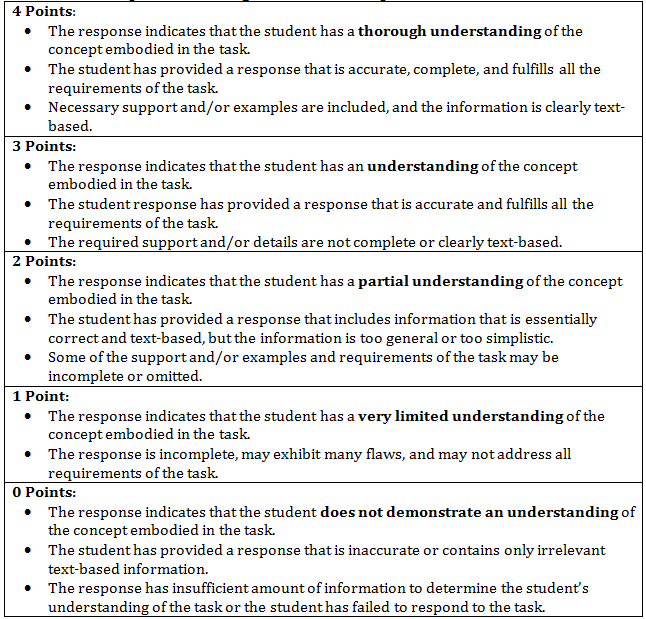 Benchmark Number12.03StandardDemonstrate the abilities to use and maintain technological products and systems.BenchmarkUse computers and calculators in various applications.Also AssessesNot Applicable (K)nowledge, (P)erformance, or (B)oth(P)erformanceItem TypesPerformance TaskCognitive Complexity Low, ModerateBenchmark ClarificationsThe student will identify outcomes of program specific software.The student will be able to use computers and calculators in various applications in order to get their desired output. For example, producing drawings, outlines and tables, graphs and other visual aids.Content LimitsSoftware is based on the individual school/county availability. Stimulus AttributeMay review design applications.  May include samples of computer generated drawings, outlines and tables, and graphs.Response AttributesNone SpecifiedSample Item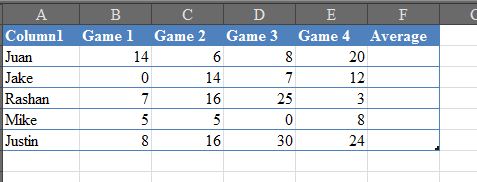 Kale needs to complete a function in his spreadsheet software to average the scores of his basketball players’ past three games. Using the information above, open a spreadsheet program and complete the task to find all of the players’ averages. Performance assessment items require more detailed instructions and a scoring rubric. The scoring rubric should have elements that will need to be included for students to earn credit. Will grammar/spelling count? What software if any should they use for this project? Software is based on the individual school/county availability. Benchmark Number13.02 StandardDesign and use instruments to gather data.  BenchmarkUse data collected to analyze and interpret trends in order to identify the positive or negative effects of a technology.Also Assesses13.03, 13.04(K)nowledge, (P)erformance, or (B)oth(K)nowledgeItem TypesSelected Response, Short Response, Extended ResponseCognitive Complexity Low, Moderate, HighBenchmark ClarificationsThe student determine value of content that displays collected data for analyzing and interpretation.The student will be able to demonstrate how to collect, organize, and display information for interpretation.Content LimitsNone SpecifiedStimulus AttributeMay include scenarios, excerpts from passages such as primary source documents, etc.       May use charts and graphs.Response AttributesNone SpecifiedContent FocusThese terms are given in addition to those found in the standards,Benchmarks, and benchmark clarifications. Additional items may include, but are not limited to, the following:  Design involves making a product or system and documenting a solution. Design is a creative planning process that leads to useful products and systems. Keywords: informed design, specification, design brief, constraint, brainstorming, scale model, variable, and market research.Sample ItemBenchmark Number13.03StandardDesign and use instruments to gather data.  BenchmarkIdentify trends and monitor potential consequences of technological development.  Also Assesses 13.01, 13.04(K)nowledge, (P)erformance, or (B)oth(K)nowledgeItem TypesSelected ResponseCognitive Complexity Low, ModerateBenchmark ClarificationsThe student will be able to make decisions about trends of technology by analyzing a timeline.The student will be able to identify how trends in technology relate to the digital revolution.Content LimitsContent should be limited to trends of technology within the Information Age (also known as the Computer Age or Digital Age).Stimulus AttributeMay include scenarios or excerpts from passages such as primary source documents.  May use a chart the displays the trend.Response AttributesNone SpecifiedContent FocusThese terms are given in addition to those found in the standards, benchmarks, and benchmark clarifications. Additional items may include, but are not limited to, the following:  Design involves making a product or system and documenting a solution. Design is a creative planning process that leads to useful products and systems. Keywords: informed design, specification, design brief, constraint, brainstorming, scale model, variable, and market research.Sample ItemThe beginning of the Twentieth Century marked the first uses of which  technology? automobilescomputersfax machinesprinting press Correct Answer: ABenchmark Number13.04StandardDesign and use instruments to gather data.  BenchmarkInterpret and evaluate the accuracy of the information obtained and determine if it is useful.  Also AssessesNot Applicable (K)nowledge, (P)erformance, or (B)oth(K)nowledgeItem TypesSelected Response, Short Response, Extended ResponseCognitive Complexity Low, ModerateBenchmark ClarificationsThe student will identify the value of information gathered. The student will be able to gather data and use the information to improve on a product. The student will be able to discuss the tools engineers use to gather information in order to proceed with their design. The student will be able to apply the tools engineers use and use them for their own design.Content LimitsSearch and discuss existing solutions to solve problem at hand. For example, the ergonomics of a chair.Stimulus AttributeMay include information systems. Use the internet to research a product, identify a problem, issues and questions that relate to a design challenge.Response AttributesNone SpecifiedContent FocusThese terms are given in addition to those found in the standards, benchmarks, and benchmark clarifications. Additional items may include, but are not limited to, the following:  Design involves making a product or system and documenting a solution. Design is a creative planning process that leads to useful products and systems. Keywords: informed design, specification, design brief, constraint, brainstorming, scale model, variable, market research Computer aided-drawing (CAD), technical drawing, sketching and freehand drawing, two-dimensional and three dimensional drawings.Sample ItemWhen engineers design dams, bridges, large buildings and other structures, they need to determine whether the structure will be strong enough to withstand forces from nature and people.  One way of producing scenarios for improving design is by using CAD software.  What is the process called?       A. map-making       B. modeling       C. parametric design      D. stress analysis  Correct Answer: DBenchmark Number15.03	StandardDemonstrate an understanding of and be able to select and use agricultural and related biotechnologies.BenchmarkExplain how biotechnology applies the principles of biology to create commercial products or processes.Also AssessesNot Applicable (K)nowledge, (P)erformance, or (B)oth(K)nowledgeItem TypesSelected Response, Short Response, Extended ResponseCognitive Complexity Low, ModerateBenchmark ClarificationsThe student will be able to distinguish the principles of biotechnologies. Students should be able to identify the technological advances in agriculture.Content LimitsHydroponics and food productionStimulus AttributeMay include passages on biotechnology. Articles on hydroponics and food production.Response AttributesNone SpecifiedSample ItemWhy are agriculture, food production, and medical technology referred to as biologically related technologies?They apply the principles of biology to create commercial products or process.They apply the principles of physics to create commercial products or process.They apply the principles of technology to create commercial products or process.They apply the principles of communication to create commercial products or process.Correct Answer: ABenchmark Number16.01StandardDemonstrate an understanding of and be able to select and use energy and power technologies.BenchmarkDefine energy as the capacity to do work.Also AssessesNot Applicable(K)nowledge, (P)erformance, or (B)oth(K)nowledgeItem TypesSelected ResponseCognitive Complexity Low, ModerateBenchmark ClarificationsStudents will be able to explain how energy is related to work.Content LimitsNone SpecifiedStimulus AttributeMay include illustrations of energy.Response AttributesNone SpecifiedContent FocusThese terms are given in addition to those found in the standards, benchmarks, and benchmark clarifications. Additional items may include, but are not limited to, the following:  Work is the product of force and distance, Energy is the capacity to do work, Energy cannot be created or destroyed. Key words: work, energy, kinetic energy, potential energy, thermal energy, heat, joule.Sample ItemFrom where does solar energy come?fossil fuels and woodheat in the Earththe suntides and falling waterCorrect Answer: CBenchmark Number17.02StandardDemonstrate an understanding of and be able to select and use information and communication technologies.BenchmarkDefine communication systems made up of a source, encoder, transmitter, receiver, decoder, and destination.  Also AssessesNot Applicable (K)nowledge, (P)erformance, or (B)oth(K)nowledgeItem TypesSelected ResponseCognitive Complexity Low, ModerateBenchmark ClarificationsThe student will be able to relate symbols used to communicate a specific message.  The student will be able to explain the process of communicating data.Content LimitsNone SpecifiedStimulus AttributeMay include illustrations of the communication process.Response AttributesNone SpecifiedContent FocusThese terms are given in addition to those found in the standards, benchmarks, and benchmark clarifications. Additional items may include, but are not limited to, the following:   Effective communication systems have an input, a process, an output, and feedback loop. The communication process includes a message, a source, an encoder, a channel, a decoder, and a receiver. Keywords: transmit, source, encoder, channel, decoder, receiver, graphic communication.Sample ItemWhen a person receives an email message, they are which part of the communication system?decoderencoderreceiversourceCorrect Answer: CBenchmark Number17.04StandardDemonstrate an understanding of and be able to select and use information and communication technologies.BenchmarkUse symbols, measurements, and drawings to promote clear communication by providing a common language to express ideas.  Also AssessesNot Applicable (K)nowledge, (P)erformance, or (B)oth(K)nowledgeItem TypesSelected Response, Short ResponseCognitive Complexity Low, ModerateBenchmark ClarificationsThe student will be able to identify symbols used in communication technology.The student will be able to identify common safety symbols.Content LimitsSymbols should be limited to those found in the classroom, lab, and school settings. Stimulus AttributeQuestions could include scenarios, excerpts from passages such as primary source documents, charts, graphs, etc.Response AttributesNone SpecifiedContent FocusThese terms are given in addition to those found in the standards, benchmarks, and benchmark clarifications. Additional items may include, but are not limited to, the following:  The use of symbols and drawing promote clear communication. Keywords: communication, graphics, digital image.Sample ItemTatiana is working in the lab and comes across a glass beaker that has this symbol: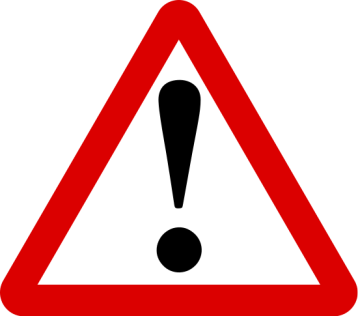 Clipart of danger sign symbol“ www.pixabay.com”What does this symbol represent?dangerousrecyclingsafe to usetrash Correct Answer: ABenchmark Number18.01StandardDemonstrate an understanding of and be able to select and use transportation technologies.BenchmarkDescribe how transporting people and goods involve a combination of individuals and vehicles.  Also AssessesNot Applicable (K)nowledge, (P)erformance, or (B)oth(K)nowledgeItem TypesSelected Response, Short Response, Extended ResponseCognitive Complexity Low, ModerateBenchmark ClarificationsThe student will be able to make observation of which is the best transportation method. The student will be able to explain transportation allows people and goods to move from place to place.Content LimitsLimited to trains, cars, subways, ships, planes and space travel.Stimulus AttributeIllustration of the different methods used for different goods.Response AttributesNone SpecifiedContent FocusThese terms are given in addition to those found in the standards, benchmarks, and benchmark clarifications. Additional items may include, but are not limited to, the following:  Transportation systems provide the means of moving people and goods from place to place. Keywords: vehicle, transmission, freight.Sample ItemWhich is not a good method for transporting freight?carshiptraintruckCorrect Answer: ABenchmark Number19.02StandardDemonstrate an understanding of and be able to select and use manufacturing technologies.BenchmarkClassify manufactured goods as durable and non-durable.Also AssessesNot Applicable (K)nowledge, (P)erformance, or (B)oth(K)nowledgeItem TypesSelected ResponseCognitive Complexity Low, ModerateBenchmark ClarificationsThe student will be able to categorize manufactured goods as durable (not replaced often) or non-durable (replaced very often).Content LimitsNone SpecifiedStimulus AttributeMay include charts that compare durable and non-durable goods.Response AttributesNone SpecifiedContent FocusThese terms are given in addition to those found in the standards, benchmarks, and benchmark clarifications. Additional items may include, but are not limited to, the following:  Manufacturing is the process of making goods in workshop or factory. Goods may be classified as durable or nondurable. Keywords: manufacturing, durable, nondurable, interchangeable part, mass production.Sample ItemWhat is an example of non-durable good?carfurniturevacuumwater filterCorrect Answer: DBenchmark Number21.01StandardDemonstrate proper and safe procedures while working with technological tools, apparatus, equipment, systems, and materialsBenchmarkFollow laboratory safety rules and procedures.Also Assesses21.04(K)nowledge, (P)erformance, or (B)oth(B)othItem TypesSelected Response, Performance Task Cognitive Complexity Low, ModerateBenchmark ClarificationsThe student will be able to demonstrate knowledge of laboratory safety rules and procedures. The student will be able to conduct themselves in a proper manner in a lab setting.Content LimitsLimited to technology labs.Stimulus AttributeMay include illustrations that demonstrate proper and improper lab safety.Response AttributesNone SpecifiedContent FocusThese terms are given in addition to those found in the standards, benchmarks, and benchmark clarifications. Additional items may include, but are not limited to, the following:   Describe the purpose of safety and health rules and OSHA, Protection of eyes and ears, proper way to lift and carry objects, appropriate conduct and personal attire for the laboratory. Keywords: Safety, health, OSHA, CSHO, MSDS, ANSI.Sample ItemWhich is not a safety lab issue?airborne contaminantslab inspectionmachine guardstool conditionCorrect Answer: BBenchmark Number21.05StandardDemonstrate proper and safe procedures while working with technological tools, apparatus, equipment, systems, and materialsBenchmarkIdentify color-coding safety standards.Also Assesses21.01(K)nowledge, (P)erformance, or (B)oth(K)nowledgeItem TypesSelected ResponseCognitive Complexity Low, ModerateBenchmark ClarificationsThe student will be able to classify color-coding safety standards on an OSHA chart.Content LimitsNone SpecifiedStimulus AttributeMay include color codes for safety.Response AttributesNone SpecifiedContent FocusThese terms are given in addition to those found in the standards, benchmarks, and benchmark clarifications. Additional items may include, but are not limited to, the following:  Describe the purpose of safety and health rules and OSHA, Protection of eyes and ears, proper way to lift and carry objects, appropriate conduct and personal attire for the laboratory. Keywords: Safety, health, OSHA, CSHO, MSDS, ANSI, Type A fire, Type B fire, Type C fire, Type D fireSample ItemAccording to the OSHA safety chart, what does the color red designate?first aid availableflammable or combustible material storagehealth hazardnonflammable corrosiveCorrect Answer: BBenchmark Number23.02StandardDiscuss individual interests, aptitudes, and opportunities as they relate to a career.BenchmarkDiscuss individual interests related to a career.Also AssessesNot Applicable (K)nowledge, (P)erformance, or (B)oth(K)knowledgeItem TypesSelected Response, Short Response, Extended ResponseCognitive Complexity Low, ModerateBenchmark ClarificationsThe student will be able to recognize skills and interests needed for specific technology related careers. The student will be able to provide information about various skills and interests needed for a specific technology related career.Content LimitsLimited to technology related careers.Stimulus AttributeMay include charts that show specific careers and the skills needed.Response AttributesNone SpecifiedContent FocusThese terms are given in addition to those found in the standards, benchmarks, and benchmark clarifications. Additional items may include, but are not limited to, the following:   The six major career areas in the field of communications, Jobs in the field of communication technology. Keywords: drafters, engineers, scientists, designers.Sample ItemWhat might be a job description for a typical CAD Drafter/Technician?Mass produce consumer goods.Chart the stages of a machine’s processes.Use computers to prepare technical drawings.Use computers to communicate with other governments.Correct Answer: C	